Zadavatel: Střední průmyslová škola dopravní, Plzeň, Karlovarská 99, 323 00 Plzeň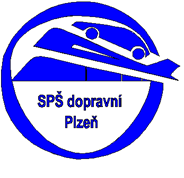 IČ: 69457930Pověřená osoba: Ing. Jiří Svoboda, ředitel školyKontaktní osoba: Ing. Jaroslav Kašpar, zástupce ředitele, e-mail: kaspar@dopskopl-kr.cz  Smlouva o dílo – stavební práce    č. ID  5957/186/2/2017„ Renovace povrchu atria SPŠD Plzeň – Křimice“. Část 2 - úprava a zatravnění zbývající plochy atria – neřešeno projektem, včetně úpravy zábradlí(dále jen „smlouva“)uzavřená dle § 2586 a násl. z. č. 89/2012 Sb., občanského zákoníku(dále jen „občanský zákoník“ nebo „o.z.“) číslo smlouvy objednatele: ID 6798/2017číslo smlouvy zhotovitele: 6798/2017smlouva je uzavřena na základě výsledku poptávkového řízení veřejné zakázky malého rozsahu realizovaného mimo režim zák. č. 134/2016 Sb., o zadávání veřejných zakázek (dále jen „ZZVZ“) SMLUVNÍ STRANYObjednatel:Střední průmyslová škola dopravní, Plzeň, Karlovarská 99, 323 00 PlzeňSídlo: Karlovarská 99, 32300 PlzeňZastoupený: Ing. Jiřím Svobodou, ředitelem školyIČ: 69457930DIČ: CZ 69457930Číslo účtu: 177679864/0300datová schránka:  ysvgw83telefon: 377 520 253kontaktní osoba ve věcech technických: Ing. Jaroslav Kašpar, zástupce ředitele, e-mail: kaspar@dopskopl-kr.cz, (dále jen „kontaktní osoba objednatele“)Zhotovitel:           A-Z HOFMAN spol. s r.o.           zapsaná v obchodním rejstříku pod sp. zn.: C 15591  vedenou u KS v Plzni           sídlo: Lipnice 132, 335 61 Spálené Poříčí		           zastoupená:Jaroslavem Hofmanem, jednatelem	           IČO: 26364786	DIČ: CZ26364786	            telefon:	  724 317 956	           e-mail:  azhofman@seznam.cz		          datová schránka:	ehmp535          kontaktní osoba ve věcech technických: Jaroslav Hofman, tel. 724 317 956,          e-mail: azhofman@seznam.cz           korespondenční adresa, je-li odlišná od sídla:  dále jen „zhotovitel“PŘEDMĚT DÍLA Zhotovitel se zavazuje provést pro objednatele dílo spočívající v provedení stavebních prací, dodávek a služeb, tj. zejm.:Renovace povrchu atria SPŠD Plzeň Křimice – úprava a zatravnění zbývající plochy atria, neřešené projektem a úprava zábradlí (dále jen „dílo“) a objednatel se zavazuje za toto dílo zaplatit kupní cenu ve výši stanovené v této smlouvě.Dílo bude provedeno podle a v souladu ssoupisem stavebních prací, dodávek a služeb s výkazem výměr (položkový rozpočet stavby), který je součástí této smlouvy;(všechny uvedené doklady dále jen jako „podklady pro provedení díla“).Zhotovením díla se rozumí provedení všech stavebních a montážních prací a konstrukcí, včetně dodávek potřebných materiálů a zařízení nezbytných pro řádné dokončení díla, dále provedení všech činností souvisejících s dodávkou stavebních prací a konstrukcí, jejichž provedení je pro řádné dokončení díla nezbytné, zejména:zajištění nezbytných opatření nutných pro neporušení veškerých inženýrských sítí během výstavby;zajištění bezpečnosti všech osob, chodců a vozidel na staveništi a v okolí staveniště, dodržování platných předpisů; vedení stavebního deníku;Zhotovitel je povinen zachovávat na staveništi čistotu a pořádek, na své náklady odstraňuje odpady, nečistoty vzniklé prováděním prací;zajištění všech nezbytných průzkumů nutných pro řádné provádění a dokončení díla;účast na kontrolních dnech stavby;zajištění atestů a dokladů o požadovaných vlastnostech výrobků (dle zák. č. 22/1997 Sb., technických požadavcích na výrobky a o změně a doplnění některých zákonů - prohlášení o shodě) a ostatních dokladů, kterými bude prokázáno dosažení předepsané kvality a parametrů;Zhotovitel je povinen v rámci předmětu díla provést veškeré práce, služby, dodávky a výkony, kterých je třeba trvale nebo dočasně k zahájení, provedení, dokončení a předání díla a uvedení díla do řádného provozu. Zhotovitel je povinen průběžně po celou dobu realizace díla provádět podrobnou fotodokumentaci stavby, jejíž výstupy se zavazuje předat objednateli v jednom vyhotovení na el. nosiči spolu s předáním díla. Objednatel je oprávněn požadovat poskytnutí pořízené fotodokumentace již v průběhu provánění díla. Zhotovitel je povinen poskytnout pořízenou fotodokumentaci nejpozději do 3 dnů od výzvy zadavatele k jejímu poskytnutí.Dílo bude provedeno a dodáno komplexně a bude zahrnovat mimo jiné i všechny související stavební či jiné práce, včetně dodávky materiálů, zařízení, vzorků, zařízení staveniště, veškerých vedlejších a režijních nákladů, tj. všeho potřebného k vlastnímu provedení díla dle projektové dokumentace, za podmínek stanovených touto smlouvou, projektovou dokumentací, a pokynů ze strany objednatele. Zhotovitel podpisem této smlouvy potvrzuje, že již před podpisem této smlouvy převzal od objednatele veškeré podklady pro provedení díla.Zhotovitel podpisem této smlouvy potvrzuje, že se před podpisem smlouvy podrobně seznámil se všemi podklady pro provedení díla a rovněž tak s místními podmínkami,  rozsahem a povahou díla dle objednavatelem předložené dokumentace, provedl kontrolu obsahu podkladů a jejich vzájemného souladu a že jsou mu známy veškeré technické, kvalitativní a jiné podmínky nezbytné k realizaci díla a že disponuje takovými kapacitami a odbornými znalostmi, které jsou pro provedení díla nezbytné. Dále rovněž potvrzuje, že k podkladům pro provedení díla nemá žádných připomínek a že je z hlediska své odbornosti schopen provést dílo v souladu s touto smlouvou v požadované kvalitě a rozsahu. Zhotovitel není oprávněn činit nárok na úhradu víceprací, jejichž potřeba vznikla v důsledku neprovedení důsledné kontroly obsahu podkladů pro provedení díla a jejich vzájemného souladu ve smyslu tohoto ustanovení.Vlastnosti použitých materiálů jsou stanoveny v projektové dokumentaci pro provádění stavby. Bez písemného souhlasu objednatele nesmí být použity materiály jiných vlastností či jiné technologie nebo provedeny změny oproti projektu stavby. Všechny materiály a výrobky použité na stavbě, musí mít vlastnosti dle zákona č. 183/2006 Sb., o územním plánování a stavebním řádu (stavební zákon) ve znění pozdějších předpisů (dále jen „stavební zákon“) a musí splňovat podmínky dle zákona číslo č. 22/1997 Sb., o technických požadavcích na výrobky a o změně a doplnění některých zákonů a v souladu s nařízením Evropského parlamentu a Rady č. 305/2011 ze dne 9. března 2011, kterým se stanoví harmonizované podmínky pro uvádění stavebních výrobků na trh a kterým se zrušuje směrnice Rady 89/106/EHS.Zhotovitel se zavazuje pověřit provedením části díla výhradně poddodavatele uvedené v seznamu poddodavatelů, který objednateli předložil v rámci své nabídky v poptávkovém řízení a dále je povinen objednavateli předem oznámit jakoukoli změnu tohoto seznamu poddodavatelů s uvedením druhu a rozsahu prací, jež mají být poddodavatelem provedeny.Změna poddodavatele, jehož prostřednictvím zhotovitel prokázal splnění některého z kvalifikačních předpokladů v poptávkovém řízení, je možná pouze ve zcela výjimečném případě za kumulativního splnění následujících podmínek:ke změně poddodavatele jsou dány objektivní podmínky, které zhotovitel prokázal anový poddodavatel disponuje kvalifikací minimálně ve stejném rozsahu, v jakém jí disponoval původní poddodavatel a zhotovitel tuto skutečnost doloží.Zhotovitel nesmí umožnit, aby se jeho poddodavatelem, není-li uveden v seznamu poddodavatelů, který dodavatel předložil v rámci své nabídky v zadávacím řízení, stal dodavatel, který jako účastník zadávacího řízení (nebo jeden z dodavatelů, v případě společné nabídky více dodavatelů) v zadávacím řízení, podal nižší nabídkovou cenu než dodavatel. CENA DÍLACena za řádně a včas dokončené dílo, definované v čl. II. této smlouvy, byla stanovena na základě rozpočtu - oceněného soupisu prací předloženého v nabídce dodavatele v rámci poptávkového řízení a činí:Celkem za dílo bez DPH:			    105 529,90 Kčdále jen „cena díla“DPH bude účtováno dle platné sazby ke dni uskutečnění zdanitelného plnění.Závazným podkladem pro stanovení ceny je podrobný položkový rozpočet, který je jako součást nabídky dodavatele přílohou této smlouvy (dále jen „rozpočet“ nebo „položkový rozpočet“).Smluvní strany prohlašují, že k položkovému rozpočtu nemají výhrad. Zhotovitel je povinen pro účely uplatňování DPH postupovat v souladu s čl. XI. odst. 11.5. této smlouvy.V ceně díla jsou zahrnuty veškeré náklady, které je nutno vynaložit zhotovitelem v souvislosti s řádným provedením díla, splněním povinností zhotovitele dle této smlouvy a plněním povinností zhotovitele dle příslušných právních předpisů a technických norem.Zhotovitel  po prostudování všech podkladů k provedení díla dle této smlouvy zaručuje správnost rozpočtu a jeho soulad s projektovou dokumentací.Dodavatel nese veškeré náklady a poplatky související s provedením díla, i když nejsou výslovně uvedeny (např. náklady na zřízení, provoz, údržbu a vyklizení staveniště, apod.).Není-li dále stanoveno jinak, je změna ceny díla možná, byla-li potřeba změny vyvolána nepředvídatelnými okolnostmi a tato změna neovlivní celkovou povahu díla.Objednavatel je oprávněn z objektivních důvodů snížit sjednaný rozsah díla, v takovém případě bude cena díla snížena o cenu méněprací, a to v souladu s cenami z položkového rozpočtu. Zhotovitel je povinen provést přesný soupis méněprací včetně jejich ocenění dle předchozí věty a tento soupis předložit objednateli k  projednání. Nedojde-li mezi oběma smluvními stranami k dohodě při odsouhlasení množství nebo druhu provedených prací a dodávek, je zhotovitel oprávněn fakturovat pouze práce a dodávky, u kterých nedošlo k rozporu. Změna rozsahu díla bude písemně odsouhlasena oběma smluvními stranami formou písemného dodatku ke smlouvě. Odsouhlasením méněprací zaniká zhotoviteli nárok na zaplacení ceny takových prací.TERMÍNY PLNĚNÍTermín předání a převzetí staveniště: nejpozději do jednoho týdne od výzvy objednavatele (výzva bude učiněna nejpozději do jednoho týdne od uzavření smlouvy), nebude-li dohodnuto jinak.Konečný termín pro provedení díla, tj. předání a převzetí dokončeného kompletního díla včetně všech dokladů:Termín je stanoven do 1. 9. 2017Termín pro vyklizení staveniště a odstranění zařízení staveniště: nejpozději do 7 dnů ode dne protokolárního předání a převzetí díla. STAVENIŠTĚObjednavatel vyzve zadavatele k převzetí staveniště písemně (formou emailu kontaktní osoby) s dostatečným předstihem k tomu, aby zhotovitel mohl staveniště převzít ve sjednaném termínu dle čl. IV.Zhotovitel  je povinen, v případě, že to bude s ohledem na charakter stavby možné a bude-li zařízení staveniště v místě stavby zřízeno, na své náklady řádně zabezpečit zařízení staveniště..Po předání a převzetí díla je zhotovitel povinen vyklidit staveniště a upravit je do původního stavu.PROVÁDĚNÍ DÍLAZhotovitel  je povinen provést dílo na svůj náklad a na své nebezpečí ve sjednané době a kvalitě. Objednavatel je oprávněn kontrolovat provádění díla. Zjistí-li, že zhotovitel provádí dílo v rozporu se svými povinnostmi, je objednatel oprávněn dožadovat se toho, aby zhotovitel  odstranil vady vzniklé vadným prováděním a dílo prováděl řádným způsobem. Jestliže zhotovitel tak neučiní ani v přiměřené lhůtě mu k tomu poskytnuté, má objednatel právo od této smlouvy odstoupit.Zhotovitel je povinen vyzvat objednatele písemně (formou emailu kontaktní osoby) ke kontrole a k prověření prací, které mají být v dalším postupu prací zakryty a to min. 3 pracovní dny před jejich plánovaným zakrytím nebo před tím než se stanou nepřístupnými. Neučiní-li tak, je zhotovitel povinen na žádost objednatele odkrýt práce, které byly zakryty nebo které se staly nepřístupnými na svůj náklad.Pokud se objednatel, nebo jím pověření zástupci, ke kontrole přes včasné písemné vyzvání nedostaví, je zhotovitel  oprávněn předmětné práce zakrýt. Zhotovitel v plné míře zodpovídá za bezpečnost a ochranu zdraví všech osob v prostoru staveniště a zabezpečí jejich vybavení ochrannými pracovními pomůckami. Dále se zhotovitel zavazuje dodržovat bezpečnostní, hygienické či případné jiné předpisy související s realizací díla.Veškeré odborné práce je zhotovitel povinen vykonávat prostřednictvím pracovníků majících příslušnou kvalifikaci. Doklad o kvalifikaci pracovníků je dodavatel na požádání zadavatele povinen předložit.Zhotovitel se zavazuje a ručí za to, že při realizaci díla nepoužije žádný materiál, o kterém je v době jeho užití známo, že je škodlivý či nebezpečný.Zhotovitel je při provádění díla povinen provést veškerá potřebná opatření, která zamezí nežádoucím vlivům stavby na okolní prostředí a je povinen dodržovat veškeré podmínky vyplývající z právních předpisů řešících problematiku vlivu stavby na životní prostředí.Zhotovitel je povinen v průběhu provádění díla zpracovávat soupisy provedených prací a dodávek, které musí obsahovat souhrn všech provedených dílčích prací a dodávek, tj. řádnou specifikaci provedené části díla a dále přesně stanovené období, ve kterém byla tato část provedena. Zhotovitel je povinen v soupisu provedených prací a dodávek užívat názvy položek uvedené v položkovém rozpočtu – oceněném soupisu prací, který je přílohou této smlouvy. Soupisy provedených prací je dodavatel povinen předkládat k odsouhlasení zadavateli.VLASTNICKÉ PRÁVO A NEBEZPEČÍ ŠKODY NA VĚCIPokud činností zhotovitele dojde ke způsobení škody objednateli, nebo jiným subjektům z titulu neplnění podmínek vyplývajících z platných právních norem, technologických předpisů nebo vyplývajících z této smlouvy o dílo, ač už nedbalostí či úmyslně, je zhotovitel povinen bez zbytečného odkladu tuto škodu odstranit a není-li to možné, tak finančně nahradit. Veškeré náklady s tím spojené nese zhotovitel.Zhotovitel odpovídá za veškeré prokázané škody, které způsobí objednateli, nebo jiným osobám v souvislosti s prováděním díla včetně škod vzniklých úplnou nebo částečnou nefunkčností díla, nedodržením garantovaných hodnot nebo vzniklých v důsledku jiných vad díla. Zhotovitel  nese odpovědnost i za škodu způsobenou vnějšími vlivy na nedokončeném díle, a to v jakékoliv fázi rozestavěnosti díla.STAVEBNÍ DENÍKZhotovitel je povinen vést ode dne převzetí staveniště o pracích, které provádí, stavební deník (stavební deníky) v souladu se stavebním zákonem a příslušným prováděcím předpisem. Stavební deník musí být stále přístupný na stavbě (staveništi). Objednatel je oprávněn do stavebního deníku nahlížet a činit do něj zápisy a zhotovitel je povinen jim toto umožnit.Zhotovitel je povinen do stavebního deníku každodenně zapisovat všechny skutečnosti rozhodné pro plnění smlouvy o dílo, zejména je povinen zapisovat údaje o časovém postupu prací, jejich jakosti, zdůvodnění odchylek prováděných prací od projektu stavby apod.Zápisy ve stavebním deníku se nepovažují za změnu smlouvy, ale slouží jako podklad pro možné vypracování písemných dodatků smlouvy o dílo.Stavební deník je zhotovitel povinen vést až do odstranění poslední vady a nedodělku z  protokolu o předání a převzetí díla.PŘEDÁNÍ A PŘEVZETÍ DÍLAZhotovitel je povinen objednateli písemně (formou emailu kontaktní osoby zhotovitele kontaktní osobě objednavatele) oznámit nejpozději 7 kalendářních dnů předem, kdy bude dílo připraveno k předání, nebude-li dohodnuto jinak. Objednatel je pak povinen nejpozději do tří dnů od termínu stanoveného zhotovitelem zahájit přejímací řízení a řádně v něm pokračovat, nebude-li dohodnuto jinak.Zhotovitel je povinen nejpozději do skončení přejímacího řízení předat objednateli zejména tyto doklady:stavební deník – originálfotodokumentace stavby doklad o likvidaci a třídění odpadu a výkopku souhrnná závěrečná zpráva zhotovitele o hodnocení jakosti díla (ve dvou vyhotoveních)Bez předání všech dokladů vyjmenovaných v čl. IX. odst. 9.2. této smlouvy nelze považovat dílo za dokončené.O předání dokončeného díla bude sepsán protokol o předání a převzetí díla, potvrzený ze strany objednatele a zhotovitele.Zhotovitel odpovídá za to, že dokončené dílo bude funkční, provozuschopné, způsobilé sloužit svému účelu a bude dosahovat parametrů stanovených projektem. Tam, kde nejsou parametry stanoveny projektem, musí dokončené dílo nebo jeho části dosahovat parametrů obvyklých.Povrch všech pozemků tvořících staveniště bude vyčištěn a uveden do předepsaného stavu v termínu uvedeném v čl. IV. této smlouvy.Smluvní strany výslovně vylučují použití ust. § 2605 o.z. a ust. § 2628 o.z. Objednatel nemá povinnost převzít dílo, které vykazuje vady a nedodělky nebo v případě, že zhotovitel nepředal veškeré doklady dle čl. IX. odst. 9.2. této smlouvy.Převezme-li objednatel dílo s vadami, nedodělky či jinými výhradami (např. nepředání některých dokladů), zavazuje se zhotovitel tyto odstranit nejpozději do termínu uvedeného v předávacím protokolu.Vadou se pro účely této smlouvy rozumí jakákoliv odchylka v kvalitě, rozsahu nebo parametrech díla, stanovených projektem stavby, touto smlouvou a Technologickými předpisy.ODPOVĚDNOST ZA VADY, ZÁRUKA ZA DÍLOZhotovitel odpovídá za vady, jež má dílo v době jeho předání. Po této době má objednatel práva z vadného plnění, způsobil-li vadu zhotovitel porušením povinnosti dle této smlouvy. Za vady díla, na něž se vztahuje záruka za jakost, odpovídá zhotovitel v rozsahu této záruky.Zhotovitel poskytuje na dílo specifikované v čl. II. této smlouvy záruku v délce 5 let. Po tuto dobu odpovídá za vady, které se na díle vyskytnou.Záruční doba začíná běžet od data předání a převzetí díla, uvedeného v předávacím protokoluObjednatel je povinen vady písemně reklamovat u zhotovitele bez zbytečného odkladu po jejich zjištění. V reklamaci musí být vady popsány. Dále v reklamaci objednatel uvede, jakým způsobem požaduje sjednat nápravu. Objednatel je oprávněn:požadovat odstranění vady dodáním náhradního plnění (např. u vad materiálů apod.)požadovat odstranění vady opravou, je-li vada opravitelnápožadovat přiměřenou slevu ze sjednané cenyodstoupit od smlouvyZhotovitel je povinen nejpozději do 5-ti pracovních dnů po obdržení reklamace písemně oznámit objednateli, zda reklamaci uznává či neuznává. Pokud tak neučiní, má se za to, že reklamaci objednatele uznává. V případě požadavku objednatele na odstranění vady musí zhotovitel současně písemně sdělit, v jakém termínu nastoupí k odstranění vady. Tento termín nesmí být delší, než 5 pracovních dnů od obdržení reklamace, a to bez ohledu na to, zda zhotovitel reklamaci uznává či neuznává. Současně zhotovitel písemně navrhne, do kterého termínu vady odstraní, přičemž je tak povinen učinit nejpozději do jednoho týdne, nebude-li dohodnuto jinak.Reklamaci lze uplatnit nejpozději do posledního dne záruční lhůty, přičemž i reklamace odeslaná objednatelem v poslední den záruční lhůty se považuje za včas uplatněnou.Pokud zhotovitel nenastoupí k odstranění reklamované vady včas, i když ji neuznal, je povinen uhradit objednateli smluvní pokutu ve výši 0,05 % z ceny díla dle čl. III. 3.1 této smlouvy za každý i započatý den prodlení.Nenastoupí-li zhotovitel k odstranění reklamované vady ani do 15 pracovních dnů po obdržení reklamace, je objednatel oprávněn pověřit odstraněním vady třetí osobu. Veškeré takto vzniklé náklady uhradí objednateli zhotovitel. Náklady na odstranění reklamované vady nese zhotovitel i ve sporných případech.Prokáže-li se ve sporných případech, že objednatel reklamoval neoprávněně, tzn., že jím reklamovaná vada nevznikla vinou zhotovitele, je objednatel povinen uhradit zhotoviteli veškeré v souvislosti s odstraněním vady prokazatelně vzniklé a doložené náklady.Jestliže objednatel v reklamaci výslovně uvedl, že se jedná o havárii, je zhotovitel povinen nastoupit a zahájit odstraňování vady (havárie) nejpozději do 24 hodin po obdržení reklamace. Pokud tak neučiní, je povinen zaplatit objednateli smluvní pokutu ve výši 0,1 % z ceny díla dle čl. III. odst. 3.1 této smlouvy za každý i započatý den, o který nastoupí k odstraňování vady později.PLATEBNÍ PODMÍNKYCena díla dle čl. III. odst. 3.1 této smlouvy bude uhrazena za splnění níže uvedených platebních podmínek.Objednatel nebude poskytovat zálohy na cenu díla. Cena díla bude objednatelem hrazena na základě faktur vystavených zhotovitelem dle skutečného provedení prací na základě vzájemně odsouhlasených soupisů provedených prací a dodávek.Objednatel bude vystupovat jako osoba povinná k dani a na základě toho dochází k ujednání se zhotovitelem o uplatnění režimu přenesené daňové povinnosti. Zhotovitel je povinen se pro účely uplatňování DPH řídit klasifikací CZ – CPA v souladu s § 92e zákona č. 235/2004 Sb., o dani z přidané hodnoty (dále jen „ZDPH“) a Pokynem Generálního finančního ředitelství č. D-6 k jednotnému postupu při uplatňování některých ustanovení zákona č. 586/1992 Sb., o daních z příjmů, ve znění pozdějších předpisů. Pokud v souvislosti s poskytnutím stavebních nebo montážních prací klasifikovaných dle předcházející věty, dojde zároveň ke zdanitelnému plnění souvisejícímu s těmito pracemi, bude i toto zdanitelné plnění v režimu přenesené daňové povinnosti.Každý daňový doklad vystavený zhotovitelem (dále jen „faktura“) musí mít náležitosti daňového a účetního dokladu dle ZDPH a zákona č. 563/1991 Sb., o účetnictví. Kromě náležitostí stanovených právními předpisy je zhotovitel povinen uvést v každé faktuře i tyto údaje: číslo a datum vystavení fakturypřesný název stavby číslo smlouvy a datum jejího uzavřenívlastnoruční podpis osoby, která fakturu vyhotovila, včetně kontaktního telefonuoznačení banky a číslo tuzemského účtu zveřejněného v „Registru plátců DPH a identifikovaných osob“ (dle § 96 ZDPH)lhůta splatnosti faktury 21 dníIČO a DIČ objednatele a zhotovitele, jejich přesné názvy a sídloNedílnou součástí každé faktury je soupis provedených prací a dodávek na díle odsouhlasený osobami k tomu oprávněnými za objednatele. Soupis provedených prací a dodávek musí obsahovat souhrn všech řádně provedených dílčích prací a dodávek, tj. řádnou specifikaci provedené části díla a dále stanovené období, ve kterém byla tato část provedena. Zhotovitel je povinen v soupisu provedených prací a dodávek užívat názvy položek uvedené v položkovém rozpočtu.Soupis provedených prací a dodávek se považuje za odsouhlasený ze strany objednatele pouze v případě, je-li podepsán oprávněnými osobami.Konečné vyúčtování ceny díla je zhotovitel oprávněn provést pouze na základě předávacího protokolu odsouhlaseného a potvrzeného objednatelem.Podmínkou úhrady konečné faktury je splnění všech povinností a závazků zhotovitele, které má na základě této smlouvy vůči objednateli do dne řádného a úplného provedení díla. V případě, že dojde k vystavení a doručení konečné faktury před splněním všech závazků zhotovitele, prodlužuje se její splatnost do okamžiku splnění všech závazků zhotovitele, které pro něj plynou z této smlouvy do dne řádného a úplného provedení díla. Splatnost dílčích faktur za provedené práce a dodávky a splatnost konečné faktury se stanovuje v délce 21-ti dnů ode dne doručení každé oprávněně vystavené faktury mající všechny stanovené náležitosti objednateli. Za okamžik uhrazení faktury se považuje datum, kdy byla předmětná částka odepsána z účtu objednatele.Objednatel je oprávněn faktury, které nebudou splňovat náležitosti, nebo jejichž věcný obsah nebude v souladu s písemně odsouhlaseným soupisem provedených prací a dodávek, ve lhůtě splatnosti vrátit, aniž tím bude v prodlení se zaplacením. Objednatel musí uvést důvod vrácení. Zhotovitel je povinen vystavit novou fakturu s novým termínem splatnosti. V takovém případě běží nová lhůta splatnosti ode dne doručení nové (opravené) faktury objednateli.Vystavení ani úhrada dílčích faktur nemá vliv na záruky zhotovitele ani na odpovědnost zhotovitele za případné škody na zhotoveném díle a neznamená předání části díla.Neuskutečněné hmotné dodávky, práce nebo výkony vč. spotřeby vstupního materiálu není zhotovitel oprávněn fakturovat a objednatel není povinen uhradit.Faktury musí být doručeny na adresu objednatele.Nedojde-li mezi účastníky smlouvy k dohodě při odsouhlasení množství či druhu provedených prací, je zhotovitel oprávněn fakturovat pouze práce, u kterých nedošlo k rozporu.Zhotovitel je podle ustanovení § 2 písm. e) zákona č. 320/2001 Sb., o finanční kontrole ve veřejné správě a o změně některých zákonů, ve znění pozdějších předpisů, osobou povinnou spolupůsobit při výkonu finanční kontroly. Zhotovitel je povinen poskytnout při výkonu finanční kontroly součinnost a poskytnout přístup ke všem dokumentům souvisejícím se zadáním a realizací díla dle této smlouvy, včetně dokumentů podléhajících ochraně podle zvláštních právních předpisů. Za účelem řádného splnění této povinnosti je zhotovitel povinen smluvně zavázat i všechny své případné poddodavatele.Zhotovitel je povinen archivovat originální vyhotovení smlouvy včetně jejích dodatků, originály účetních dokladů a dalších dokladů vztahujících se k realizaci předmětu této smlouvy po dobu 10 let ode dne nabytí účinnosti této smlouvy. Po tuto dobu je zhotovitel povinen umožnit osobám oprávněným k výkonu kontroly projektu provést kontrolu dokladů souvisejících s plněním této smlouvy.SMLUVNÍ POKUTYZhotovitel je povinen uhradit objednateli smluvní pokutu ve výši 0,1% z ceny díla dle čl. III. odst. 3.1. této smlouvy za každý i jen započatý kalendářní den prodlení s provedením díla oproti lhůtě sjednané v čl. IV. odst. 4.2. této smlouvy.Zhotovitel je povinen uhradit objednateli smluvní pokutu ve výši 0,1% z ceny díla dle čl. III. odst. 3.1. této smlouvy za každý i jen započatý kalendářní den prodlení se splněním povinnosti dle čl. IX. odst. 9.11. této smlouvy, tj. s odstraněním vady, nedodělku nebo jiné výhrady uvedené v předávacím protokolu.Objednatel je oprávněn započíst své splatné i nesplatné pohledávky odpovídající finančním nárokům z této smlouvy (smluvní pokuty, slevy, náhrada škody apod.) vůči jakékoliv splatné či nesplatné pohledávce zhotovitele. Zhotovitel není oprávněn jakékoliv své pohledávky vůči objednateli, vzniklé z této smlouvy, započíst, zatížit zástavním právem ani je postoupit na jiného bez předchozího písemného souhlasu objednatele.Smluvní pokuty dle této smlouvy se stávají splatnými dnem následujícím po dni, ve kterém na ně vznikl nárok.Ustanovením o smluvních pokutách v této smlouvě ani jejich zaplacením nejsou dotčeny nároky na náhradu škody vzniklé z porušení povinnosti, ke které se smluvní pokuta vztahuje.ZMĚNA SMLOUVYSmluvní strany se dohodly, že tato smlouva bude uzavřena v písemné podobě a že ji lze měnit pouze písemným oboustranně potvrzeným ujednáním výslovně nazvaným „Dodatek ke smlouvě“ a očíslovaným podle pořadových čísel. Jiné zápisy, protokoly apod. se považují za podklad ke změně smlouvy, nikoliv za její změnu. Smluvní strany výslovně vylučují použití ust. § 582 odst. 2 o.z. Tímto ustanovením není dotčeno právo stran o změně smlouvy v případech touto smlouvou výslovně stanovených (zejm. dovětkem „nebude-li dohodnuto jinak“).Nastanou-li u některé ze stran skutečnosti bránící řádnému plnění této smlouvy, je povinna druhé straně to ihned bez zbytečného odkladu oznámit a vyvolat jednání zástupců, oprávněných ve věcech smluvních.ODSTOUPENÍ OD SMLOUVYObě smluvní strany jsou oprávněny odstoupit od této smlouvy v případech stanovených zákonem.Smluvní strany se dohodly, že objednatel je oprávněn v souladu s § 2001 o.z. od této smlouvy písemně odstoupit z důvodu jejího porušení zhotovitelem.Objednatel je dále oprávněn odstoupit od této smlouvy v případě že:zhotovitel písemně oznámí objednateli, že není schopen plnit své závazky podle této smlouvy;příslušný soud pravomocně rozhodne, že zhotovitel je v úpadku nebo mu úpadek hrozí je podán návrh na zrušení zhotovitele podle zák. č. 90/2012 sb., zákona o obchodních korporacích nebo je zahájena likvidace zhotovitele v souladu s příslušnými právními předpisy.Smluvní strany výslovně vylučují použití ust. § 2595 a § 2591 o.z. ve vztahu k možnosti odstoupení od smlouvy.SALVATORNÍ KLAUZULEV případě neplatnosti kteréhokoli ujednání smlouvy nemá tato neplatnost vliv na ujednání ostatní.Smluvní strany se zavazují případné neplatné ujednání bezodkladně nahradit formou písemného dodatku ujednáním platným a co nejvíce se blížícím svým smyslem a účelem ujednání původnímu.ZÁVĚREČNÁ USTANOVENÍSmluvní strany berou na vědomí, že tato smlouva včetně všech jejích příloh podléhá povinnému zveřejnění zejm. podle zák. č. 340/2015 Sb., zákon o registru smluv a na profilu zřizovatele.Zhotovitel výslovně souhlasí s tím, že objednatel zveřejní úplné znění této smlouvy vč. příloh, tj. tato smlouva bude uveřejněna v podobě obsahující i případné osobní údaje nebo údaje naplňující parametry obchodního tajemství, pokud zhotovitel nejpozději do uzavření této smlouvy nesdělí objednateli ty údaje, resp. části návrhu smlouvy (příloh), jejichž uveřejnění je zvláštním právním předpisem vyloučeno (např. osobní údaje, údaje naplňující parametry obchodního tajemství nebo důvěrné informace ve smyslu ust. § 218 ZZVZ), spolu s odkazem na konkrétní normu takového zvláštního právního předpisu a konkrétní důvody zákazu uveřejnění těchto částí. Řádně a důvodně označené části smlouvy (příloh) nebudou uveřejněny, popř. budou před uveřejněním znečitelněny. Splnění povinnosti uveřejnit smlouvu dle zák. č. 340/2015 Sb. zajistí objednatel.Obě smluvní strany se zavazují dbát dobrého jména strany druhé a zavazují se vyvarovat veškerých činností, které by mohly dobré jméno druhé strany poškodit.Objednatel je oprávněn převádět svá práva a povinnosti vyplývající pro něj z této smlouvy na třetí osoby a zhotovitel je povinen takový převod bez výhrad respektovat.Odpověď strany této smlouvy, podle § 1740 odst. 3 o.z., s dodatkem nebo odchylkou, není přijetím nabídky na uzavření této smlouvy, ani když podstatně nemění podmínky nabídky.Smlouva je vyhotovena ve čtyřech stejnopisech, z nichž každá strana obdrží po dvou.Smlouva je uzavřena dnem podpisu poslední smluvní strany a nabývá účinnosti dnem uzavření, pokud zvláštní právní předpis (zejm. zák. č. 340/2015 Sb.) nestanoví jinak.SEZNAM PŘÍLOHNíže uvedené přílohy jsou součástí této smlouvy a účastníci podpisem smlouvy potvrzují, že jsou s jejich obsahem seznámeni:položkový rozpočet (oceněný soupis prací včetně výkazu výměr), který byl součástí nabídky zhotoviteleseznam poddodavatelů, který byl součástí nabídky zhotoviteleObjednatel::							Zhotovitel::V Plzni dne 19. 7. 2017						V Lipnici dne 19.7.2017___________________________				___________________________SPŠD Plzeň, Karlovarská 99					A-Z HOFMAN spol. s r.o.Ing. Jiří Svoboda						Jaroslav Hofmanředitel	školy							jednatelSoupis prací, výkaz výměrSoupis prací, výkaz výměrSoupis prací, výkaz výměrSoupis prací, výkaz výměrSoupis prací, výkaz výměrNázev: Renovace povrchu atria SPŠD Plzeň – Křimice“. Část 2 – úprava a zatravnění zbývající plochy atria – neřešeno projektem, včetně úpravy zábradlíNázev: Renovace povrchu atria SPŠD Plzeň – Křimice“. Část 2 – úprava a zatravnění zbývající plochy atria – neřešeno projektem, včetně úpravy zábradlíNázev: Renovace povrchu atria SPŠD Plzeň – Křimice“. Část 2 – úprava a zatravnění zbývající plochy atria – neřešeno projektem, včetně úpravy zábradlíNázev: Renovace povrchu atria SPŠD Plzeň – Křimice“. Část 2 – úprava a zatravnění zbývající plochy atria – neřešeno projektem, včetně úpravy zábradlíNázev: Renovace povrchu atria SPŠD Plzeň – Křimice“. Část 2 – úprava a zatravnění zbývající plochy atria – neřešeno projektem, včetně úpravy zábradlíZadavatel: Střední průmyslová škola dopravní, Plzeň, Karlovarská 99, 323 00 PlzeňZadavatel: Střední průmyslová škola dopravní, Plzeň, Karlovarská 99, 323 00 PlzeňZadavatel: Střední průmyslová škola dopravní, Plzeň, Karlovarská 99, 323 00 PlzeňZadavatel: Střední průmyslová škola dopravní, Plzeň, Karlovarská 99, 323 00 PlzeňZadavatel: Střední průmyslová škola dopravní, Plzeň, Karlovarská 99, 323 00 PlzeňDodavatel: A-Z HOFMAN spol. s r.o.Dodavatel: A-Z HOFMAN spol. s r.o.Dodavatel: A-Z HOFMAN spol. s r.o.Dodavatel: A-Z HOFMAN spol. s r.o.Dodavatel: A-Z HOFMAN spol. s r.o.m.j.množstvíjednotková cenaNáklady celkem bez DPHBOURACÍ PRÁCEBOURACÍ PRÁCEBOURACÍ PRÁCEBOURACÍ PRÁCEBOURACÍ PRÁCERozebrání dlažeb betonových dlaždicm3313257825Nakládání vybouraných hmott247.65413370,4NOVÉ PLOCHYNOVÉ PLOCHYNOVÉ PLOCHYNOVÉ PLOCHYNOVÉ PLOCHYZpevnění ploch drnováním plošným v rovině a ve svahu do 1:5m33135115963Dodávka zeminy s urovnáním ve svahu do 1:5m331382,525822,5Travní směs v koberci m331311535995Zalití travní směsim3313185634Dřevěné zábradlí z kulatiny o průměru 120 mm, výšce 1100 mm nad terénem - doplnění původního m1920920Celkem bez DPH105529,9DPH 21%22161,3Celkem s DPH127691,2V Lipnici, dne 10.7.2017V Lipnici, dne 10.7.2017V Lipnici, dne 10.7.2017V Lipnici, dne 10.7.2017V Lipnici, dne 10.7.2017Vypracoval: Jaroslav HofmanVypracoval: Jaroslav HofmanVypracoval: Jaroslav HofmanVypracoval: Jaroslav HofmanVypracoval: Jaroslav HofmanPodpis: Podpis: Podpis: Podpis: Podpis: 